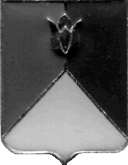 РОССИЙСКАЯ ФЕДЕРАЦИЯАДМИНИСТРАЦИЯ КУНАШАКСКОГО МУНИЦИПАЛЬНОГО РАЙОНА ЧЕЛЯБИНСКОЙ ОБЛАСТИП О С Т А Н О В Л Е Н И Еот 11.11. 2016 г. № 1392В соответствии с подпунктом «а» пункта 5 перечня поручений Президента Российской Федерации по итогам совместного заседания Государственного совета Российской Федерации и Совета при Президенте Российской Федерации по культуре и искусству от 22.01.2015 г. № Пр-93, Стратегией государственной культурной политики на период до 2030 года, утвержденной распоряжением Правительства Российской Федерации от                   29 февраля 2016 г. № 326-р, администрация Кунашакского  муниципального района    ПОСТАНОВЛЯЮ:1. Внести изменения в муниципальную программу «Развитие культуры Кунашакского муниципального района на 2015-2017 годы» (приложение), утвержденную постановлением администрации Кунашакского  муниципального района от 16.09.2016 г. № 1058.2. Начальнику отдела аналитики  и информационных технологий администрации района (Ватутин В.Р.) опубликовать настоящее постановление на официальном сайте Кунашакского муниципального района.3. Организацию исполнения настоящего постановления возложить на заместителя Главы муниципального района по социальным вопросам                Г.Г. Янтурину. Глава района                                                                                          С.Н. АминовПриложение  к постановлению  администрацииКунашакского  муниципального района от 11.11.2016 № 1392Изменения в Муниципальную программу «Развитие культуры Кунашакского муниципального района на 2015-2017 годы»В паспорте муниципальной программы «Развитие культуры Кунашакского муниципального района на 2015-2017 годы» 1) позицию, касающуюся цели муниципальной программы, изложить в следующей редакции:2) позицию, касающуюся задач муниципальной программы, дополнить  следующими пунктами:          3) позицию, касающуюся перечня основных мероприятий Программы и их целевых индикаторов, дополнить абзацами следующего содержания:4) позицию, касающуюся ожидаемых конечных результатов реализации Программы, после абзаца третьего дополнить абзацами следующего содержания:2. В разделе II муниципальной программы:абзац первый  изложить в следующей редакции:«В соответствии со Стратегией государственной культурной политики   на период до 2030 года, утвержденной распоряжением Правительства Российской Федерации от 29 февраля 2016 г. № 326-р, основной целью муниципальной  программы является создание благоприятных условий для формирования духовно-нравственных и культурно-ценностных ориентиров населения Сосновского муниципального района, обеспечение гармоничного развития личности посредством развития сферы культуры, укрепление материально-технической базы учреждений культуры и искусства Кунашакского муниципального района.»;абзац второй  дополнить пунктами следующего содержания:укрепление материально-технической базы учреждений культуры; улучшение технического состояния имущества учреждений культуры;3. В Разделе VIII  к муниципальной программе:дополнить пунктами 25,26,27  следующего содержания:5. В разделе IV к муниципальной программе:1) в системе подпрограммы «Совершенствование библиотечного обслуживания населения Кунашакского муниципальном районе» (далее именуется – подпрограмма):позицию, касающуюся задач подпрограммы, дополнить абзацами  следующего содержания:Приложение                                                                                           к постановлению администрации                                                                      Кунашакского муниципального района                                                                              от ______________ 2016  №______ПАСПОРТмуниципальной программы «Развитие культуры Кунашакского муниципального района  на 2015-2017 годы»Раздел I. Обоснование необходимости принятия ПрограммыМуниципальная программа развития культуры Кунашакского района составляется и реализуется ежегодно и является одним из основополагающих инструментов сохранения и развития культурного потенциала и сети учреждений культуры, стабилизации социально-экономической ситуации в отрасли, определяет цели, задачи  и направления развития культуры в Кунашакском муниципальном районе, финансовое обеспечение и механизмы реализации мероприятий, показатели их результативности.Сфера культуры Кунашакского муниципального района представлена различными учреждениями, в том числе:-Муниципальное казенное учреждение «Культура, досуг, молодежная полтика», куда входят:-отдел библиотечного обслуживания-отдел   досуга, методического обеспечения и молодежной политики -историко-краеведческий музейТакже:-МКОУ ДОД Детская школа искусств с.Кунашак-МКОУ ДОД Детская школа искусств с.Халитово.В последние годы культурная жизнь в Кунашакском районе наполнена заметными событиями. Обновляется книжный фонд в библиотеках района, проведена компьютеризация библиотечной сети. Участники художественной самодеятельности района, учащиеся учебных заведений системы дополнительного образования принимают участие на областных творческих конкурсах, в том числе и регионального уровня, а также во Всероссийских конкурсах и фестивалях.  Проводятся крупномасштабные районные мероприятия с участием творческих коллективов района.     В 2015 году учреждения культуры района провели 3580 культурно-досуговых мероприятий и концертов, из них –1670 на платной основе. В 47 клубных учреждениях района действуют 201 клубных формирований, из них 106 – детские, в них участвуют 1924 человек, в т.ч. 1010– дети и подростки до 14 лет и 115–молодежь от 15 до 24 лет.                                  В  2016 году планируется приобрести проектор, что повысить процент охвата населения участвующих в культурно-досуговой деятельности.На данный момент на территории района  85 учреждений культуры, из которых 3 имеют паспорт доступности, планируется  в течение нескольких увеличение  показателей. В  районном Доме культуры, который находится в ведении муниципального района,   действуют 17 клубных формирований (вокальные,  хореографические, вокально-инструментальные,  прикладного творчества) с 226 участниками. В целях дальнейшего качественного развития творчества и привлечения к нему широких слоев населения   необходимо укрепление и обновление материально-технической базы учреждения культуры. В настоящее время существует ряд нерешенных проблем в отрасли культуры:1.Слабая материально-техническая база;2.Дефицит квалифицированных кадров;3.Низкий престиж профессий культуры и искусства;4.Ограничения в беспрепятственном доступе к качественным культурным продуктам людей, нуждающихся  в особой поддержке  государства;5.Большое количество ветхих  объектов культурного наследия;Решение этих проблем возможно  только программными методами  путем реализации в ближайшие годы комплекса первоочередных мероприятий.Программно-целевой метод решения проблем культуры позволяет ежегодно определить самые болевые точки отрасли, сосредоточить средства на решение той или иной проблемы, а так же своевременно реагировать на быстро меняющиеся требования времени.Здание районного Дома культуры, построенное в 1960 году, устарело морально и технически, в нем нет помещений для занятий кружков и секций, вмещаемость зрительного зала не соответствует современным требованиям и численности населения райцентра. Здание РДК, как минимум, требует капитального ремонта. В районе 15 населенных пунктов не имеют стационарных учреждений культуры. В соответствии с   федеральным законом № 131-ФЗ   от 06.10.2003 г. определены полномочия муниципального района и сельских поселений, согласно которым к вопросам местного значения отнесено создание условий для массового отдыха жителей поселений. В связи с тем, что  в ближайшие годы нет возможности строительства клубных и библиотечных учреждений  в малых населенных пунктах, возникает необходимость в создании небольших мобильных  творческих коллективов для организации и проведения различных праздничных мероприятий. Для обеспечения указанных мероприятий необходим легковой автотранспорт.  Транспорт, находящийся в ведении Управления культуры (Газель, ЗиЛ),  приобретен в 2002 году и сильно изношен. Для нормального функционирования автотранспорта, необходимы автозапчасти.Основная задача развития музейного дела – стать мощным фактором имиджевой привлекательности Кунашакского района. В современных реалиях необходимо шире переходить к динамичным, современным, «бросающимся в глаза» формам музейной работы. Основная деятельность районного историко-краеведческого музея состоит из научно-исследовательской, экспозиционно-выставочной, научно-фондовой, научно-просветительской и методической  деятельности. Музейный фонд ежегодно пополняется и в 2015 году составил 2928 экспонатов. В краеведческом музее за 2015 год проведены 12 выставок и 47 экскурсия, обслужено 4000 посетителей. Районный музей принимает активное участие в районных мероприятиях, организует районные викторины и конкурсы по истории района и краеведению, является участником областных конкурсов. Для наиболее полного удовлетворения духовных потребностей населения  необходимы финансовые вливания для пополнения музейных экспонатов путем закупки их у населения, необходимы для оформления выставочных залов, приобретения выставочного оборудования (витрин, стеллажей), из-за отсутствия которых нет возможности выставлять имеющиеся экспонаты в соответствии с требованиями времени и норм. Для привлечения населения и увеличения посещаемости необходимо оформление диорамы «Природа Южного Урала». А также в целях обеспечения сохранности и безопасности необходимо оборудование охранно-пожарной сигнализации и тревожной сигнализации с выводом на пульт централизованной охраны.Целью мероприятий, направленных на развитие библиотечного дела и обслуживания населения, является преломление негативной тенденции сокращения числа читателей. Проблемы внедрения современных информационных технологий в сфере развития библиотечного дела, могут быть решены посредством: пополнения фондов  библиотек   актуальной  литературой, увеличения количества документов на электронных носителях. Необходимы активные меры по продвижению чтения среди населения и особенно молодежи, создание комфортных условий для читателей, расширению перечня дополнительных услуг для пользователей. Наиболее востребованными учреждениями культуры остаются библиотеки, общая численность которых составляет 35, объединенных в централизованную сеть. Библиотечная сеть Кунашакского района является одной из крупнейших в области. Ежегодно библиотеки района обслуживают около 15,9 тыс.  пользователей. Библиотечный фонд составляет 279242 экземпляра. Книговыдача составляет – 345745 экземпляров. Книгообеспеченность на 1 жителя составляет – 9,43 экземпляров. Процент охвата населения библиотечным обслуживанием составляет – 53,06 %. Книгообеспеченность на 1 читателя в библиотеках района составляет 17,48 экземпляров. Для нормального функционирования библиотек необходимы значительные финансовые средства. Необходимо провести капитальный ремонт крыши центральной библиотеки, текущий ремонт сельских библиотек, оснастить библиотеки современным библиотечным оборудованием (стеллажи, столы, стулья, шкафы, витрины) и современными техническими средствами (оргтехника) В числе основных приоритетов деятельности учреждений культуры остаётся сохранение культурного многообразия и основ традиционного творчества в Кунашакском районе, пропаганда достижений любительского искусства. Важную роль в решении этих задач занимают учреждения дополнительного художественного образования детей.   В системе дополнительного образования Кунашакского района,   в 2-х детских школах искусств обучается 245 детей, в них функционируют 2 отделения: отделение хореографии и инструментальное исполнительство: классы фортепиано и баяна. Образовательная деятельность школ искусств направлена на обеспечение необходимых условий для личностного развития, профессионального самоопределения, развития творческих способностей детей и подростков в области музыкально-художественного образования и эстетического воспитания. Детские школы искусств успешно функционируют, достаточно устойчиво и адаптивно к изменяющимся социально-экономическим условиям. Но наряду с этим существует ряд проблем: степень износа музыкальных инструментов приближается к критической; не отвечает современным требованиям материально-техническое обеспечение, отсутствует системное методическое решение, школам необходим частичный ремонт и благоустройство прилегающих территорий. Реализация программы позволит оптимизировать указанные проблемы и добиться стабилизации основных показателей ДШИ.Памятники истории и культуры, находящиеся в муниципальной собственности, представляют собой уникальные свидетельства исторического развития общества, они составляют часть истории Кунашакского муниципального района.В настоящее время в связи с высокой динамикой развития общества и стремительным изменением облика населенных пунктов возникает необходимость сохранения и эффективного использования историко-культурного наследия. Проблема сохранения культурного наследия сегодня осознается как одна из наиболее важных проблем, стоящих перед органами власти. Настоящая программа разработана в соответствии с поручением Губернатора Челябинской области «О разработке муниципальных программ по сохранению, использованию, популяризации и охрана объектов культурного наследия, находящихся в муниципальной собственности», данного по результатам Областного совещания при Губернаторе Челябинской области от 13.11.2013.Историко-культурное наследие – это экономический ресурс особого рода, дающий возможность создания вокруг памятников истории и культуры полноценной развивающейся социально-экономической среды. Каждый восстановленный объект культурного наследия способствует устойчивому развитию целой территории, ее инфраструктуры. На территории Кунашакского муниципального района расположены 21 объект культурного наследия, включенные в Единый государственный реестр объектов культурного наследия (памятников истории и культуры) народов Российской Федерации, а также 20 объектов культурного наследия, включенных в Список выявленных объектов культурного наследия Челябинской области, представляющих историческую, научную, художественную или иную культурную ценность. Состояние большей части из них неудовлетворительное.В числе этих объектов находятся следующие памятники истории и культуры:  церковь XVIII века (с. Большой Куяш),  памятник воинам, погибшим в годы Великой Отечественной войны (с. Кунашак),  памятник борцам Октябрьской революции, установленный на братской могиле (с. Большой Куяш),Также на территории Кунашакского района находятся объекты культурного наследия Челябинской области, представляющие историческую, художественную и культурную ценность: Канзафаровское городище (ранний железный век), Канзафаровское селище (ранний железный век), курганы у деревни Мурино(ранний железный век), Курганы в урочище Торгак (ранний железный век), Могильник Больше-Казакбаевский 1 (эпоха бронзы), Ново-Буринское селище (эпоха бронзы), Курганы у деревни Чекурова (эпоха бронзы), Курганная группа у села Усть-Багаряк (ранний железный век), Селище «Коровий язык» (ранний железный век), Малоказакбаевский 2-ой курганный могильник (ранний железный век), Поселение Сарино 1 (эпоха бронзы), Поселение Бурино 1 (эпоха бронзы), Курганный могильник Мансурова 1 (ранний железный век),  Новобуринский курганный могильник (эпоха бронзы), Селище (поселение) «Парка» (эпоха бронзы), Могильник Уелги (VIII-IX вв н.э.), Группа из трех земляных курганов у с. Муслюмово (эпоха бронзы), Менгир у с. Муслюмово (эпоха бронзы).В настоящее время большая часть объектов культурного наследия являются фактически бесхозными,  постепенно приходят в ветхость и разрушаются.Самые ранние из данных памятников датируются второй половиной первого тысячелетия до н.э. Для восстановления весь комплекс работ предполагает привлечение огромных финансовых средств.В 2015 году отремонтировали памятники воинам, погибшим в годы Великой Отечественной войны «Памятник скорбящей матери» в с. Кунашак (.) и «Вечный огонь» в с. Ново-Бурино.          В 2013 году состоялось открытие отреставрированного Храма Покрова Пресвятой Богородицы, построенного в честь победы над Наполеоном в 1812 году. Этот Храм считается уникальным и одним из старейших памятников архитектуры.Несмотря на то, что в целом по Челябинской области за последнее время многое делается для сохранения историко-культурного наследия, в Кунашакском муниципальном районе в данной сфере сохраняется ряд проблем: высокая степень амортизации и процессы естественного старения приводят к возникновению реальной угрозы утраты; охранные зоны для археологических памятников не утверждены, в связи с отсутствием финансирования.Для того чтобы разработать в соответствии с действующим законодательством проекты зон охраны для всех памятников истории и культуры, необходимо:-уточнить границы территорий памятников;-провести работы (археологические полевые исследования) по уточнению границ территорий объектов археологического наследия в исторических поселениях;-уточнить местонахождение (адрес) отдельных объектов;-уточнить и зафиксировать утвержденные границы зон охраны объекта культурного наследия, режимы использования земель и градостроительные регламенты в границах данных зон в документах территориального планирования, правилах землепользования и застройки, документации по планировке территории.В то же время, несмотря на происходящие позитивные изменения, существуют факторы, затрудняющие дальнейшее развитие культуры и искусства в Кунашакском районе:- недостаточность творческих проектов по пропаганде историко-культурных традиций, развитию самодеятельного народного творчества, в индивидуальном воспитании патриотического сознания и гражданственности;- необходимость дальнейшего усиления деятельности по предотвращению         национальной культурной обособленности, повышения уровня культурного      взаимообогащения людей разных национальностей и религиозных конфессий;–   нехватка специализированных кадров; недостаточная и морально-устаревшая техническая оснащенность, низкая       обеспеченность музыкальными инструментами, особенно сельских учреждений       культуры, отсутствие сценических костюмов, отставание во внедрении  современных технических средств и информационных технологий.Раздел II. Основные цели, задачи и ожидаемые результаты реализации ПрограммыВ соответствии со Стратегией государственной культурной политики   на период до 2030 года, утвержденной распоряжением Правительства Российской Федерации от 29 февраля 2016 г. № 326-р, основной целью муниципальной  программы является создание благоприятных условий для формирования духовно-нравственных и культурно-ценностных ориентиров населения Кунашакского муниципального района, обеспечение гармоничного развития личности посредством развития сферы культуры, укрепление материально-технической базы учреждений культуры и искусства Кунашакского муниципального района. Основными целями Программы является:-создание благоприятных условий для формирования духовно нравственных и культурно-ценностных ориентиров населения Кунашакского района посредством развития культуры.Программа предполагает решение следующих основных задач:- Сохранение, развитие, популяризация и использование историко-культурного наследия.- Поддержка и развитие самодеятельного художественного творчества и культурно-досуговой деятельности.- Модернизация библиотечного дела, сохранение, формирование и эффективное  использование библиотечного фонда.- Возрождение и развитие традиционной народной культуры, традиционных художественных промыслов и ремесел, народного художественного, декоративно-прикладного творчества, национальных культур народов и этнических групп, проживающих в Кунашакском районе. - Совершенствование музейного дела, обеспечение сохранности, дальнейшего формирования и эффективного использования музейного фонда Кунашакского района.- Сохранение и развитие системы дополнительного образования в сфере культуры, поддержка молодых дарований.- Создание условий для более широкого доступа населения к произведениям культуры и искусства. -укрепление материально-технической базы учреждений культуры;- улучшение технического состояния имущества учреждений культуры;             - Подготовка, повышение квалификации работников культуры, создание разноуровневой системы непрерывного образования работников культуры.- Охрана объектов культурного наследия, находящихся в муниципальной собственности.- Сохранение и использование объектов культурного наследия, находящихся в муниципальной собственности и организация эффективного их использования.- Популяризация объектов культурного наследия находящихся в муниципальной собственности.Раздел III. Сроки реализации ПрограммыРеализация Программы рассчитана на 2015-2017 годы в соответствии  с проектом районного бюджета, который составляется и утверждается сроком на три года (очередной финансовый год и плановый период).Раздел IV. Система программных мероприятийСистема мероприятий Программы состоит из мероприятий, осуществляемых в рамках 8 подпрограмм.Подпрограмма «Развитие культуры Кунашакского муниципального района» на 2015-2017 годы предусматривает: В первую очередь – создание условий для развития и сохранения народного творчества и национальной культуры в Кунашакском муниципальном районе.А также решение следующих задач:- организацию регулярного досуга для всех возрастных групп населения;- создание конкурентно-способной МТБ учреждений культуры;- формирование новых видов досуга для населения;- активизацию творческого потенциала ведущих творческих коллективов;- способствование широкому показу достижений художественного творчества района, как в пределах района, так и посредством участия коллективов в престижных Международных, Всероссийских и областных конкурсах и фестивалях;- развитие культуры села, возрождение традиционных ремесел, традиций, обычаев;- материально-техническое обеспечение учреждений, развивающих традиции народной культуры;- подготовка кадров для учреждений культуры села и музыкально-художественного образования. Прогнозируемые результаты:- увеличение количества действующих творческих коллективов в сфере культуры района;- сохранение и развитие разнообразных видов и форм народного творчества и культурно-досуговой деятельности;- увеличение клубных формирований и их участников, в т.ч. детей и подростков;- увеличение  количества массовых мероприятий и числа их посетителей.Подпрограмма «Обеспечение пожарной безопасности библиотечной сети» на 2015-2017 годы предусматривает:–  создание условий необходимых условий для обеспечения пожарной безопасности в библиотеках района, защиту жизни и здоровья посещающих их граждан, недопущение материальных потерь от пожаров.Прогнозируемые результаты:- обеспечение пожаробезопасного функционирования библиотечной системы;- сокращение материальных потерь от пожаров;- увеличение количества сохраненных и спасенных материальных и историко-культурных ценностей;- увеличение числа обученного персонала мерам пожарной безопасности.Подпрограмма «Совершенствование библиотечного обслуживания населения Кунашакского муниципального района» на 2015-2017 годы предусматривает:             -сохранение библиотек как общественного института распространения книги и приобщения к чтению, принятие мер по модернизации их деятельности;           -формирование единого информационного пространства знаний на основе оцифрованных книжных, музейных фондов, собранных в Национальную электронную библиотеку и национальные электронные архивы по различным отраслям знаний и сферам творческой деятельности;            -расширение доступности для граждан произведений классической и современной отечественной и мировой литературы, детской литературы, произведений, созданных на языках народов России».- создание системы библиотечно-информационного обслуживания населения района, обеспечивающей конституционные права граждан на свободный и равный доступ к информации; поэтапная модернизация библиотек муниципального района, предусматривающая компьютеризацию рабочих мест специалистов и пользователей, обеспечение доступа в Интернет; комплектование библиотечных фондов в соответствии с установленными нормативами.- совершенствование  библиотечного обслуживания населения Кунашакского района в информационной, культурной и образовательной сферах;- формирование информационной культуры общества, устойчивого интереса к чтению;- внедрение прогрессивных информационных технологий в деятельности библиотек;- укрепление материально-технической базы библиотек района, оснащение их современным оборудованием.Прогнозируемые результаты:- увеличение охвата населения библиотечным обслуживанием на 0,1% ежегодно; - увеличение числа читателей на 50 человек ежегодно, обновление фондов  на 3% ежегодно;- увеличение доли цифровых информационных ресурсов на 0,1% в ., на 1% в 2016 и на 2% в 2017 году;- обновление технического оснащения на 9% в 2015-2017 годах.Подпрограмма «Развитие дополнительного образования ДШИ с.Халитово» на 2015-2017 годы предусматривает:– сохранение и развитие системы дополнительного образования в сфере культуры и искусства;- обеспечение доступности начального эстетического образования для детей;- оптимизацию учебно-творческого процесса;- совершенствование методического обеспечения учебного процесса, способствование широкому показу достижений художественного творчества детей, как в пределах района, так и посредством участия в конкурсах разного уровня;- активизацию творческого потенциала подрастающего поколения.Прогнозируемые результаты:Реализация мероприятий Программы должна обеспечить к 2017 году увеличение количества учащихся ДШИ  до 100 человек,  количества выпускников до 20 человек.Подпрограмма  «Развитие дополнительного образования  ДШИ с. Кунашак» на 2015-2017 годы предусматривает:- оптимизацию школьной организационно-образовательной системы, совершенствование учебно-творческого процесса;- обновление методического обеспечения учебного процесса;- создание комфортных условий для образовательного процесса;- способствование широкому показу достижений художественного творчества детей, как в пределах района, так и посредством участия в конкурсах разного уровня;- техническое и технологическое переоснащение учреждения. Прогнозируемые результаты:Реализация мероприятий Программы должна обеспечить к  2017 году сохранение контингента учащихся ДШИ в 160 человек, увеличение числа выпускников  до 19 человек, общего количества мероприятий до 50 ежегодно.Подпрограмма «Развитие музейной деятельности районного историко-краеведческого музея» на 2015-2017 годы предусматривает:– сохранение, пополнение, изучение и популяризация историко-культурного наследия, модернизация деятельности;- развитие деятельности музея по обеспечению сохранности музейных предметов;- обеспечение доступа населения к музейным предметам и улучшение условий для организации музейного обслуживания населения;- совершенствование использования музейных предметов в научных, культурных, образовательных целях;- использование новых информационных технологий в учетно-хранительской деятельности;- укрепление материально – технической базы;- рост количества услуг, предоставляемых музеем, в соответствии с интересами и потребностями населения.      Прогнозируемые результаты:- увеличение числа посетителей с 4000 до 4750 человек в год, количества выставленных экспонатов с 2928 до 3004 единиц.Подпрограмма «Развитие творческой деятельности, обеспечение и улучшение материально-технической базы, пожарной безопасности районного Дома культуры» на 2015-2017 годы предусматривает:- организацию досуга и приобщение населения к творчеству, культурному развитию и самообразованию, любительскому искусству;- развитие культурной деятельности и удовлетворение потребностей населения в культурной продукции и услугах;- изучение общественных потребностей в сфере культуры;- поддержку и развитие самодеятельного творчества, самобытных  национальных культур;- организацию,  развитие  и  внедрение  различных  форм  культурно-просветительной деятельности, форм досуга населения;- удовлетворение потребностей населения в сохранении и развитии традиционного народного творчества, любительского искусства и самодеятельной творческой инициативы;- повышение уровня пожарной безопасности в РДК, реализация первоочередных мер по противопожарной защите объекта;- организацию фактических мер по предупреждению и тушению пожаров и противопожарной пропаганды среди работников РДК, населения и посетителей мероприятий;-  устранение выявленных нарушений и недостатков по противопожарной безопасности;- создание безопасных условий для защиты жизни и здоровья посетителей массовых мероприятий и работы коллективов.Прогнозируемые результаты:Реализация мероприятий Программы должна обеспечить к 2017 году: увеличение количества проводимых культурно-массовых мероприятий на 5 единиц;  количества культурно-досуговых формирований на 1 формирование; числа участников формирований на 4,5%;  числа жителей, посетивших культурно-массовые мероприятия на 2,5 %; числа жителей, посетивших киносеансы на 1% - ежегодно по сравнению с предыдущим годом.Подпрограмма «Сохранение, использование, популяризация и охрана объектов культурного наследия, находящихся в муниципальной собственности» на 2015-2017 годы предусматривает: - сохранение объектов культурного наследия Кунашакского муниципального района для создания условий их полноценного и рационального использования,  выработка и реализация механизмов, позволяющих гармонизировать социальные роли памятников - историческую и имущественно-хозяйственную, а также популяризацию достопримечательностей и воспитание у подрастающего поколения бережного отношения к культурному наследию;-охрану объектов культурного наследия, находящихся в муниципальной собственности;- сохранение и использование объектов культурного наследия, находящихся в муниципальной собственности и организация эффективного их использования;- популяризацию объектов культурного наследия, находящихся в муниципальной собственности.Перечень мероприятий программы изложен в Приложении 1 к  муниципальной программе «Развитие культуры Кунашакского района на 2015-2017 годы».Раздел V. Сведения о распределении объёмов и источников финансированияЗатраты на реализацию Программы за счет средств районного бюджета составляют 4723,6 тыс. руб. Распределение объёмов и источники финансирования по годам приведены в приложении 2  к муниципальной программе «Развитие культуры Кунашакского района на 2015-2017 годы».Раздел VI. Технико-экономическое обоснованиеПрограмма разработана в соответствии с Основными направлениями государственной политики по развитию сферы культуры в Российской Федерации до 2016 года и планом действий по их реализации, социальными нормативами и нормами, утверждёнными распоряжением Правительства РФ от 13 июля . № 923-р, нормативами минимального ресурсного обеспечения услуг сельских учреждений культуры (общедоступных библиотек и культурно-досуговых учреждений) и Программой социально-экономического развития Кунашакского района на 2015 год и среднесрочную перспективу.Раздел VII. Оценка ожидаемой эффективности реализации ПрограммыРеализация Программы позволит к 2017 году достигнуть по отрасли культуры следующих результатов:– продолжить формирование в Кунашакском районе культурного потенциала;–сохранить число участников культурно-досуговых акций и клубных формирований, количество культурно-досуговых мероприятий;– довести книгообеспеченность до 15 экземпляров на одного жителя, довести процент охвата населения района библиотечным обслуживанием до 55 %, продолжить внедрение в библиотечное обслуживание новых коммуникационных технологий;- увеличить посещаемость выставочных залов музея до 4750 посетителей;- сохранить и увеличить охват  детей, занимающихся эстетическим образованием;– преодолеть негативные тенденции состояния материальной базы учреждений культуры и искусства Кунашакского района;– продолжить внедрение в деятельность учреждений культуры и искусства современных технических средств, аудиовизуального оборудования, новых информационных технологий;- увеличить численность выявленных объектов культурного наследия для своевременного обеспечения их сохранности; - внесение всех выявленных объектов культурного наследия Кунашакского муниципального района, стоящих на государственной охране в Реестр в целях обеспечения государственного учета и формирования единой государственной информационной системы;- установление границ территорий всех объектов культурного наследия Кунашакского муниципального района, в целях осуществления государственной охраны объектов культурного наследия и регулирования градостроительной деятельности; - увеличение зон охраны объектов культурного наследия. Раздел VIII. Система целевых индикаторов ПрограммыДля оценки эффективности и результативности достижения цели и задач, определенных  Программой, предлагается система целевых индикаторов:В процессе реализации Программы Управление культуры, спорта, молодежной политики и информации администрации Кунашакского района разрабатывает мероприятия с определением конкретных работ и необходимых затрат по каждому мероприятию и источников их финансирования:–обеспечивает реализацию программных мероприятий;–при необходимости вносит предложения по корректировке целевых показателей, сроков и объемов ресурсов по Программе.Ежегодно по итогам реализации Программы Управление культуры спорта, молодежной политики и информации администрации Кунашакского района формирует доклад, представляемый в установленном порядке в администрацию Кунашакского района и районное Собрание депутатов.В целях обеспечения комплексного контроля за реализацией Программы предусматривается:– осуществление постоянного информационно-аналитического мониторинга по всем аспектам Программы;– регулярное рассмотрение хода выполнения Программы на совещаниях Управления культуры, спорта, молодежной политики и информации администрации Кунашакского муниципального района.Приложение 1 к муниципальной программе                                                                                                               «Развитие культуры Кунашакского района на 2015-2017 годы»Перечень мероприятий муниципальной  программы  «Развитие культуры Кунашакского района на 2015-2017 годы»Раздел 1. Подпрограмма «Развитие культуры Кунашакского муниципального района»Раздел 2. Подпрограмма «Обеспечение пожарной безопасности библиотечной сети»  Итого по подпрограмме: 10,5 тыс.руб.Раздел 3.  Подпрограмма  «Совершенствование библиотечного обслуживания населения Кунашакского муниципального района на 2015-2017 годы»Раздел 4.  Подпрограмма «Поддержка и развитие художественного творчества учащихся ДШИ с. Халитово» на 2015 -2017 годыИтого по подпрограмме: 0,0 тыс.руб.Раздел 5.  Подпрограмма «Поддержка и развитие художественного творчества учащихся ДШИ с. Кунашак на 2014 -2016 годы»Итого по подпрограмме: 20,0 тыс.руб.Раздел 6. Подпрограмма «Развитие музейной деятельности районного историко-краеведческого музея» на 2015-2017 годы.Раздел 7. Подпрограмма «Развитие творческой деятельности, обеспечение и улучшение материально-технической базы, пожарной безопасности районного Дома культуры» на 2015-2017 годыРаздел 8. Подпрограмма «Сохранение, использование, популяризация и охрана объектов культурного наследия, находящихся в муниципальной собственности» на 2015-2017 годыРаздел 9. Подпрограмма «Развитие туризма Кунашакского муниципального района» на 2015-2017 годыПриложение 2 к муниципальной программе                                                                                                                       «Развитие культуры Кунашакского района на 2015-2017 годы»Распределение объемов финансирования муниципальной программы «Развитие культуры Кунашакского   муниципального района на 2015-2017 годы»О внесении изменений в муниципальную  программу «Развитие культуры Кунашакского муниципального района на 2015-2017 годы»«Цель муниципальной программы-создание благоприятных условий для формирования духовно-нравственных и культурно-ценностных ориентиров населения Кунашакского муниципального района, обеспечение гармоничного развития личности посредством развития сферы культуры, укрепление материально-технической базы учреждений культуры и искусства Кунашакского муниципального района»;--укрепление материально-технической базы учреждений культуры;улучшение технического состояния имущества учреждений культуры;доля модельных библиотек в структуре сельской библиотечной сети (процентов); охват населения услугами передвижных культурных центров (процентов);уровень удовлетворенности граждан Кунашакского муниципального района качеством предоставления муниципальных услуг в сфере культуры (процентов);доля модельных библиотек в структуре сельской библиотечной сети – 0,62 процента  в 2017 году; охват населения услугами передвижных культурных центров – 15 процентов                 в 2017 году;увеличение уровня удовлетворенности граждан Кунашакского муниципального района качеством предоставления муниципальных услуг в сфере культуры                 до 60 процентов в 2017 году;».№Наименование целевого индикатора ПрограммыЕдиница измерения20152016201725Охват населения услугами передвижных культурных центровпроцентов1213,51526Увеличение уровня удовлетворенности граждан Кунашакского района качеством предоставления государственных и муниципальных услуг                       в сфере культурыпроцентов50556027Доля модельных библиотек в структуре сельской библиотечной сетипроцентов0,310,310,62« -сохранение библиотек как общественного института распространения книги и приобщения к чтению, принятие мер по модернизации их деятельности;формирование единого информационного пространства знаний на основе оцифрованных книжных, музейных фондов, собранных в Национальную электронную библиотеку и национальные электронные архивы по различным отраслям знаний и сферам творческой деятельности;расширение доступности для граждан произведений классической и современной отечественной и мировой литературы, детской литературы, произведений, созданных на языках народов России».Наименование муниципальной программыМуниципальная программа «Развитие культуры Кунашакского муниципального района  на 2015-.г.» (далее – Программа).Разработчик  ПрограммыУправление культуры, спорта, молодежной политики и информации  администрации Кунашакского муниципального районаИсполнители ПрограммыУправление культуры, спорта, молодежной политики и информации  администрации Кунашакского муниципального района;МКУ «Культура, досуг, молодежная политика»;МКОУ ДОД «Детская школа искусств» с. Кунашак;МБОУ ДОД «Детская школа искусств» с. ХалитовоЦель ПрограммыОсновные задачи программысоздание благоприятных условий для формирования духовно-нравственных и культурно-ценностных ориентиров населения Кунашакского муниципального района, обеспечение гармоничного развития личности посредством развития сферы культуры, укрепление материально-технической базы учреждений культуры и искусства Кунашакского муниципального района»;-Сохранение культурного и исторического наследия ;-Доступность для граждан культурных ценностей и культурной жизни, реализация творческого потенциала населения;-Создание благоприятных условий  для устойчивого развития сфер культуры и туризма;-Повышения качества и доступности услуг в сфере культуры и туризма;-Сохранение национальной культуры, развитие  культурно-досуговой  деятельности;-Постановка высокохудожественных  концертных программ;-Сохранение и развитие системы профессионального образования в сфере культуры и искусств;укрепление материально-технической базы учреждений культуры;улучшение технического состояния имущества учреждений культуры;Основные целевыеИндикаторы    Повышение уровня и качества жизни населения Кунашакского района путём:- Доля отремонтированных с использованием средств местного бюджета зданий учреждений культуры в общем количестве зданий учреждений культуры, находящихся в неудовлетворительном состоянии  (аварийных и требующих капитального ремонта) (процентов);-Доля зданий учреждений культуры, приведенных в соответствие  с нормами пожарной безопасности, по энергосбережению и повышению энергетической эффективности с использованием средств областного бюджета, в общем количестве зданий учреждений культуры (процентов);-Доля зданий учреждений культуры, имеющих паспорт доступности (процент);- число посетителей  муниципальных музейных учреждений (человек);     - увеличение количества выставочных проектов, осуществляемых в Кунашакском районе  Челябинской области (единиц);   - Количество единиц хранения основного фонда районного музея (единиц);     - охват населения библиотечным обслуживанием (в процентах к числу жителей):- количество библиографических записей в электронном каталоге библиотек Кунашакского муниципального района, в том числе доступных в сети Интернет (по сравнению с предыдущим годом) (единицах);- прирост доли библиографических записей по отношение к количеству документов библиотечного фонда (процентов);- увеличение доли публичных библиотек, подключенных к сети Интернет, в общем количестве библиотек Челябинской области (процент);    - прирост доли посещений сайтов библиотек (процент);- увеличение доли охвата населения услугами библиотек (процент);-количество экземпляров новых поступлений в библиотечные фонды общедоступных библиотек на 1000 человек (единиц);-увеличение доли объектов культурного наследия, информация о которых внесена в электронную базу данных единого государственного реестра объектов культурного наследия (памятников истории и культуры) народов Российской Федерации, в общем количестве объектов культурного наследия (единиц);-увеличение доли объектов культурного наследия, находящихся в удовлетворительном состоянии, в общем количестве объектов культурного наследия федерального, регионального и местного (муниципального) значения (единиц);- количество крупномасштабных творческих акций, проводимых на территории Кунашакского  муниципального района (единиц);- укомплектованность  муниципальных учреждений культуры специалистами (человек);- Количество мероприятий (спектаклей, концертов и другого),проведенных учреждениями (единиц);- увеличение численности участников культурно-досуговых мероприятий (по сравнению с предыдущим годом) (процентов);- охват населения клубными формированиями (в процентах участников к числу жителей);- Доля населения, участвующего в платных культурно - досуговых мероприятиях, проводимых государственными и муниципальными учреждениями культуры (процентов);-Число учащихся (человек);Число выпускников (человек);-Количество мероприятий проведенных с целью информационного обеспечения туризма на территории Кунашакского района (фестивали, интерактивные туры, информационные туры и т.д.) (единиц);-доля модельных библиотек в структуре сельской библиотечной сети (процентов); -охват населения услугами передвижных культурных центров (процентов);-уровень удовлетворенности граждан Кунашакского муниципального района качеством предоставления муниципальных услуг в сфере культуры (процентов);-доля модельных библиотек в структуре сельской библиотечной сети (процентов);охват населения услугами передвижных культурных центров (процентов);увеличение уровня удовлетворенности граждан Кунашакского муниципального района качеством предоставления муниципальных услуг в сфере культуры   (процентов);Сроки реализации Программы2015 - 2017 годыПеречень подпрограмм1. «Развитие культуры Кунашакского муниципального района».2. «Обеспечение пожарной безопасности библиотечной сети» 3.  «Совершенствование библиотечного обслуживания населения Кунашакского муниципального района»4.  «Развитие дополнительного образования ДШИ с. Кунашак». 5. «Развитие дополнительного образования ДШИ с. Халитово».6.  «Развитие музейной деятельности районного историко-краеведческого музея».7.  «Развитие творческой деятельности, обеспечение и улучшение материально-технической базы, пожарной безопасности районного Дома культуры».8. «Сохранение, использование, популяризация и охрана объектов культурного наследия, находящихся в муниципальной собственности» Основные ожидаемыеконечные результаты- Увеличение доли отремонтированных с использованием средств местного бюджета зданий учреждений культуры в общем количестве зданий учреждений культуры, находящихся в неудовлетворительном состоянии  (аварийных и требующих капитального ремонта) -33 процента в 2017 г;- Увеличение доли зданий учреждений культуры, приведенных в соответствие  с нормами пожарной безопасности, по энергосбережению и повышению энергетической эффективности с использованием средств областного бюджета, в общем количестве зданий учреждений культуры 3,4 процента в 2017 г;- Увеличение доли зданий учреждений культуры, имеющих паспорт доступности 3,5 процента в 2017 г;- Увеличение посетителей  муниципальных музейных учреждений 4750 человек в 2017 г.;     - увеличение количества выставочных проектов, осуществляемых в Кунашакском  Челябинской области 39 единиц в 2017 г;   - Увеличение количество единиц хранения основного фонда районного музея 3004 единиц в 2017 г;     - увеличение охвата населения библиотечным обслуживанием 53 процента к 2017 г.;- Увеличение количество библиографических записей в электронном каталоге библиотек Кунашакского муниципального района, в том числе доступных в сети Интернет (по сравнению с предыдущим годом) 13225 единиц в 2017 г;- Увеличение прироста доли библиографических записей по отношение к количеству документов библиотечного фонда 1 процент в 2017 г;- Увеличение доли публичных библиотек, подключенных к сети Интернет, в общем количестве библиотек Челябинской области 100 процентов в 2017 г.;- Увеличение количества экземпляров новых поступлений в библиотечные фонды общедоступных библиотек на 1000 человек (единиц) 141 единица в 2017 г;-Увеличение доли объектов культурного наследия, информация о которых внесена в электронную базу данных единого государственного реестра объектов культурного наследия (памятников истории и культуры) народов Российской Федерации, в общем количестве объектов культурного наследия (единиц) 70 единиц в 2017 г.;-Увеличение доли объектов культурного наследия, находящихся в удовлетворительном состоянии, в общем количестве объектов культурного наследия федерального, регионального и местного (муниципального) значения (единиц) 80 единиц в 2017 г.;- Увеличение количества крупномасштабных творческих акций, проводимых на территории Кунашакского  муниципального района (единиц) 27 единиц в 2017 г.;- Увеличение укомплектованности  муниципальных учреждений культуры специалистами  98,2 процента в 2017 г.;- Увеличение Количества мероприятий (спектаклей, концертов и другого),проведенных учреждениями  3752 мероприятий в 2017 г.;- Увеличение численности участников культурно-досуговых мероприятий (по сравнению с предыдущим годом) 5 процентов в 2017 г.;     - Увеличение охвата населения клубными формированиями (в процентах участников к числу жителей) 8,4 процента в 2017 г;     - Увеличение доли населения, участвующего в платных культурно - досуговых мероприятиях, проводимых государственными и муниципальными учреждениями культуры 39 процентов в 2017 г.;     - Увеличение числа учащихся 260 человек к 2017 г;     -Увеличение числа выпускников 79 человек в 2017 г;     - Увеличение количества мероприятий проведенных с целью информационного обеспечения туризма на территории Кунашакского района (фестивали, интерактивные туры, информационные туры и т.д.) 3 мероприятия в 2017 г.;     -доля модельных библиотек в структуре сельской библиотечной сети – 0,62 процента  в 2017 году;      -охват населения услугами передвижных культурных центров – 15 процентов                 в 2017 году;      -увеличение уровня удовлетворенности граждан Кунашакского муниципального района качеством предоставления муниципальных услуг в сфере культуры                 до 60 процентов в 2017 году;».Расчетные объёмы финансированияФинансовые расходы из средств районного бюджета на весь период реализации Программы составят 1 565,0 тыс. руб., в т.ч.:2015 год – 1 565,0 тыс. руб.;2016 год – 2 000,0 тыс. руб.;2017 год –  0,0 тыс. руб.N 
п/пНаименование целевого 
 индикатора ПрограммыЕдиница 
измеренияУтверждено в   
ПрограммеГод реализации ПрограммыГод реализации ПрограммыГод реализации ПрограммыN 
п/пНаименование целевого 
 индикатора ПрограммыЕдиница 
измеренияУтверждено в   
Программе201520162017   1Доля отремонтированных с использованием средств местного бюджета зданий учреждений культуры в общем количестве зданий учреждений культуры, находящихся в неудовлетворительном состоянии  (аварийных и требующих капитального ремонта)процентов33-3333    2Доля зданий учреждений культуры, приведенных в соответствие  с нормами пожарной безопасности, по энергосбережению и повышению энергетической эффективности с использованием средств областного бюджета, в общем количестве зданий учреждений культурыпроцентов3,4-2,553,4    3Доля учреждений культуры, имеющих паспорт доступности;процентов3,52,52,53,54Число посетителей  муниципальных музейных учреждений;Человек4750400042504750 5Увеличение количества выставочных проектов, осуществляемых в Кунашакском районе Челябинской области;единиц391213146Количество единиц хранения основного фонда районного музеяединиц30042928296430047охват населения библиотечным обслуживанием:в процентах к числу жителей 535353538количество библиографических записей в электронном каталоге библиотек Кунашакского муниципального района, в том числе доступных в сети Интернет (по сравнению с предыдущим годом) (единицах);единица87251022511725132259прирост доли библиографических записей по отношение к количеству документов библиотечного фондапроцент111110увеличение доли публичных библиотек, подключенных к сети Интернет, в общем количестве библиотек Челябинской областипроцент10010010010011прирост доли посещений сайтов библиотекпроцент111112увеличение доли охвата населения услугами библиотекпроцент0,10,10,10,113Количество экземпляров новых поступлений  в библиотечные фонды общедоступных библиотек на 1000 человекштук14114114114114Увеличение доли объектов культурного наследия, информация о которых внесена в электронную базу данных единого государственного реестра объектов культурного наследия (памятников истории и культуры) народов Российской Федерации, в общем количестве объектов культурного наследияединица7056707015увеличение доли объектов культурного наследия, находящихся в удовлетворительном состоянии, в общем количестве объектов культурного наследия федерального, регионального и местного (муниципального) значенияединиц80-568016количество крупномасштабных творческих акций, проводимых на территории Кунашакского  муниципального района:единиц27891017укомплектованность  муниципальных учреждений культуры специалистами:1.Отдел библиотечного обслуживания МКУ «Культура, досуг, молодежная политика»2.Отдел досуга, методического обеспечения и молодежной политики МКУ «Культура, досуг, молодежная политика»3.МКУДО «ДШИ» с.Халитово 4.МКУДО «ДШИ» с.Кунашакпроцент66,698,2100       100  66,694,785,79066,698,285,792,366,698,210010018Количество мероприятий (спектаклей, концертов и другого),проведенных учреждениямиштук375235803652372519увеличение численности участников культурно- досуговых мероприятий (по сравнению с предыдущим годом)процент5  1   3520охват населения клубными формированиями (в процентах участников к числу жителей)процент        8,46,47,48,421Доля населения, участвующего в платных культурно - досуговых мероприятиях, проводимых государственными и муниципальными учреждениями культуры (процентов);процент39,637,638,639,622Число учащихся человек26024525326023Число выпускников человек7920223724Количество мероприятий проведенных с целью информационного обеспечения туризма на территории Кунашакского района (фестивали, интерактивные туры, информационные туры и т.д.)штук612325Охват населения услугами передвижных культурных центровпроцентов151213,51526Увеличение уровня удовлетворенности граждан Кунашакского района качеством предоставления государственных и муниципальных услуг                       в сфере культурыпроцентов6050556027Доля модельных библиотек в структуре сельской библиотечной сетипроцентов0,620,310,310,62№ п/пНаименование мероприятияОбъем финансирования (тыс.руб.)Объем финансирования (тыс.руб.)Объем финансирования (тыс.руб.)Объем финансирования (тыс.руб.)Сроки реализацииИсполни-тель№ п/пНаименование мероприятия2015201520162017Сроки реализацииИсполни-тель12334567           Организационная работа           Организационная работа           Организационная работа           Организационная работа           Организационная работа           Организационная работа           Организационная работа           Организационная работа1Проведение совещаний со специалистами учреждений культуры района----ежемесячноУКСМПИ2Рассмотрение на аппаратных совещаниях при Главе района состояния учреждений культуры----ежегодноУКСМПИ3Анализ культурно-досуговой, музейной и библиотечной деятельности, деятельности  художественного образования детей----декабрьУКСМПИII. Мероприятия по повышению квалификации специалистов учреждений культурыII. Мероприятия по повышению квалификации специалистов учреждений культурыII. Мероприятия по повышению квалификации специалистов учреждений культурыII. Мероприятия по повышению квалификации специалистов учреждений культурыII. Мероприятия по повышению квалификации специалистов учреждений культурыII. Мероприятия по повышению квалификации специалистов учреждений культурыII. Мероприятия по повышению квалификации специалистов учреждений культурыII. Мероприятия по повышению квалификации специалистов учреждений культуры1Проведение районных семинаров-практикумов, мастер-классов, секций23,10,0Ежеквар-тальноУКСМПИ, МКУ2Участие специалистов в областных семинарах, курсах повышения квалификации, обучение и проверка знаний по охране труда руководителей и специалистов 17,50,02014-2016УК, МКУИтого:0,000,0040,60,0III. Духовное воспитание семьиIII. Духовное воспитание семьиIII. Духовное воспитание семьиIII. Духовное воспитание семьиIII. Духовное воспитание семьиIII. Духовное воспитание семьиIII. Духовное воспитание семьи1Организация и проведение тематических вечеров,  мероприятий и конкурсов семейного творчества: «День семьи, любви и верности Семь+я», «Нет вершин превыше матерей», культурно-массовое мероприятие, посвященное Международному Дню семьи10,010,05,05,00,0Ежегодно, майМКУИтого:10,010,05,00,0      IV. Проведение детских культурно-массовых мероприятий      IV. Проведение детских культурно-массовых мероприятий      IV. Проведение детских культурно-массовых мероприятий      IV. Проведение детских культурно-массовых мероприятий      IV. Проведение детских культурно-массовых мероприятий      IV. Проведение детских культурно-массовых мероприятий      IV. Проведение детских культурно-массовых мероприятий      IV. Проведение детских культурно-массовых мероприятий1Районный детский «Сабантуй» -  «В кругу друзей»20,020,020,00,0Ежегодно, июньУКСМПИ, МКУ, РДК, музей2Районный детский конкурс изделий ДПИ и художественных работ0,00,0Ежегодно, июньМКУ, музейИтого:20,020,020,00,0V. Мероприятия гражданско-патриотической направленностиV. Мероприятия гражданско-патриотической направленностиV. Мероприятия гражданско-патриотической направленностиV. Мероприятия гражданско-патриотической направленностиV. Мероприятия гражданско-патриотической направленностиV. Мероприятия гражданско-патриотической направленностиV. Мероприятия гражданско-патриотической направленности1День Защитника Отечества, День независимости России, День памяти и скорби, общественно-политический вернисаж0,00,02,02,00,0ЕжегодноМКУ, РДК2День Победы33,033,028,90,0Ежегодно, майУКСМПИ МКУ, РДК, Итого:33,033,030,90,0VI. Мероприятия в поддержку достижений художественного творчества и любительского искусства. Развитие исполнительского художественного творчестваVI. Мероприятия в поддержку достижений художественного творчества и любительского искусства. Развитие исполнительского художественного творчестваVI. Мероприятия в поддержку достижений художественного творчества и любительского искусства. Развитие исполнительского художественного творчестваVI. Мероприятия в поддержку достижений художественного творчества и любительского искусства. Развитие исполнительского художественного творчестваVI. Мероприятия в поддержку достижений художественного творчества и любительского искусства. Развитие исполнительского художественного творчестваVI. Мероприятия в поддержку достижений художественного творчества и любительского искусства. Развитие исполнительского художественного творчестваVI. Мероприятия в поддержку достижений художественного творчества и любительского искусства. Развитие исполнительского художественного творчества1Организация и проведение массовых развлекательных мероприятий:- Фольклорно-развлекательный праздник «Проводы Уральской зимы»- День молодежи «Молодежное лето»- Культурно-развлекательный праздник «Новый Год»Организация и проведение массовых развлекательных мероприятий:- Фольклорно-развлекательный праздник «Проводы Уральской зимы»- День молодежи «Молодежное лето»- Культурно-развлекательный праздник «Новый Год»61,050,6610,040,660,0ЕжегодноУКСМПИ МКУ, РДК2Участие во Всероссийских мероприятиях:- Всероссийский Бажовский фестиваль,-Всероссийский фестиваль традиционных ремесел «Урал мастеровой»Участие во Всероссийских мероприятиях:- Всероссийский Бажовский фестиваль,-Всероссийский фестиваль традиционных ремесел «Урал мастеровой»0,00,0Ежегодно УКСМПИ МКУ, РДК, музей3Участие в  областных мероприятиях:- Проведение 13 Зимней Спартакиады «Уральская метелица»- Областной детский конкурс исполнителей эстрадной песни «Звонкие блестки Южного Урала»-областной телевизионный конкурс молодых исполнителей эстрадной песни «Песня не знает границ» - областной конкурс нестационарных форм обслуживания «Родники народных талантов»- Областной праздник художественного творчества «Ваше величество, бабушка»- Областной ретро-фестиваль «Песни юности нашей»-Областной фестиваль малых театров «Театральная весна -2016»- Областной праздник художественного творчества «Супер-дедушка»- Областной праздник пожилого человека «Золотой век»- Областной праздник клубного работника- Дни Министерства культурыУчастие в  областных мероприятиях:- Проведение 13 Зимней Спартакиады «Уральская метелица»- Областной детский конкурс исполнителей эстрадной песни «Звонкие блестки Южного Урала»-областной телевизионный конкурс молодых исполнителей эстрадной песни «Песня не знает границ» - областной конкурс нестационарных форм обслуживания «Родники народных талантов»- Областной праздник художественного творчества «Ваше величество, бабушка»- Областной ретро-фестиваль «Песни юности нашей»-Областной фестиваль малых театров «Театральная весна -2016»- Областной праздник художественного творчества «Супер-дедушка»- Областной праздник пожилого человека «Золотой век»- Областной праздник клубного работника- Дни Министерства культуры15,0843,8821,6    1,0   0,7  20,50,0Ежегодно УКСМПИ МКУ, РДКИтого:Итого:76,0894,460,0VII. Мероприятия по сохранению и развитию национальной культурыVII. Мероприятия по сохранению и развитию национальной культурыVII. Мероприятия по сохранению и развитию национальной культурыVII. Мероприятия по сохранению и развитию национальной культурыVII. Мероприятия по сохранению и развитию национальной культурыVII. Мероприятия по сохранению и развитию национальной культурыVII. Мероприятия по сохранению и развитию национальной культурыVII. Мероприятия по сохранению и развитию национальной культуры1Районные культурно-массовые мероприятия: - культурно-массовое мероприятие, посвященное 85-летию района «Край озер голубых»- Смотр-конкурс и Гала-концерт  «Я люблю тебя, жизнь!»- Конкурс протяжной песни «Тыуган яктын сол мондары»- Смотр «Марафон талантов»- Смотр-конкурс «Играй, гармонь!»- Районный праздник «Сабантуй»- Праздник  «Фестиваль Рыбы»- Праздник, посвященный Дню Кунашака- Курултай башкир и Конгресс татар- Отборочный тур «Мисс татарочка»- Праздник «День малых клубов»- Конкурс на премию им.К.Даяна- Фестиваль-конкурс  татаро-башкирской музыки среди учащихся ДШИ- Районный фестиваль национальной книги Районные культурно-массовые мероприятия: - культурно-массовое мероприятие, посвященное 85-летию района «Край озер голубых»- Смотр-конкурс и Гала-концерт  «Я люблю тебя, жизнь!»- Конкурс протяжной песни «Тыуган яктын сол мондары»- Смотр «Марафон талантов»- Смотр-конкурс «Играй, гармонь!»- Районный праздник «Сабантуй»- Праздник  «Фестиваль Рыбы»- Праздник, посвященный Дню Кунашака- Курултай башкир и Конгресс татар- Отборочный тур «Мисс татарочка»- Праздник «День малых клубов»- Конкурс на премию им.К.Даяна- Фестиваль-конкурс  татаро-башкирской музыки среди учащихся ДШИ- Районный фестиваль национальной книги 52,0589,35,03,0541,530,98,90,0ЕжегодноУКСМПИ МКУ, РДК, музей, ДШИ2Участие в традиционных праздниках деревень во всех сельских поселенияхУчастие в традиционных праздниках деревень во всех сельских поселениях0,00,0ЕжегодноУКСМПИ МКУ, РДК3Участие во Всероссийских, областных, региональных  конкурсах и фестивалях национального творчества:- Всероссийский телевизионный конкурс национальной песни «Байык» - Региональный конкурс  «Татар жыры!»- Межрегиональный конкурс-фестиваль «Урал сандугачы»- Региональный фестиваль «Уралым»- Областной праздник «Навруз»- Областной фольклорный фестиваль «Вешние воды»- Областной детский праздник «Сабантуй»- Городской детский праздник «Сабантуй»- Областной Сабантуй- Открытый областной фестиваль «Дружба»- Региональный фестиваль «Единая семья – Россия»- Областной конкурс «Пою моё Отечество»- Областной фестиваль национального творчества «Соцветье дружное Урала»- Областной конкурс «Мисс татарочка»Участие во Всероссийских, областных, региональных  конкурсах и фестивалях национального творчества:- Всероссийский телевизионный конкурс национальной песни «Байык» - Региональный конкурс  «Татар жыры!»- Межрегиональный конкурс-фестиваль «Урал сандугачы»- Региональный фестиваль «Уралым»- Областной праздник «Навруз»- Областной фольклорный фестиваль «Вешние воды»- Областной детский праздник «Сабантуй»- Городской детский праздник «Сабантуй»- Областной Сабантуй- Открытый областной фестиваль «Дружба»- Региональный фестиваль «Единая семья – Россия»- Областной конкурс «Пою моё Отечество»- Областной фестиваль национального творчества «Соцветье дружное Урала»- Областной конкурс «Мисс татарочка»10,060,333,127,20,0ЕжегодноУКСМПИ МКУ, РДК, ДШИ, музейИтого:Итого:62,0649,60,0VIII. Ремонт и содержание зданий учреждений культурыVIII. Ремонт и содержание зданий учреждений культурыVIII. Ремонт и содержание зданий учреждений культурыVIII. Ремонт и содержание зданий учреждений культурыVIII. Ремонт и содержание зданий учреждений культурыVIII. Ремонт и содержание зданий учреждений культурыVIII. Ремонт и содержание зданий учреждений культурыVIII. Ремонт и содержание зданий учреждений культуры1Капитальный ремонт кровли в здании Дома культуры с. Халитово Капитальный ремонт кровли в здании Дома культуры с. Халитово 0,00,00,02015УКСМПИ, Администрация МО «Халитовское сельское поселение» Итого:Итого:0,00,00,0ВСЕГО:ВСЕГО:201,01640,560,0Итого по подпрограмме: 1 841,56 тыс. руб.Итого по подпрограмме: 1 841,56 тыс. руб.Итого по подпрограмме: 1 841,56 тыс. руб.Итого по подпрограмме: 1 841,56 тыс. руб.Итого по подпрограмме: 1 841,56 тыс. руб.Итого по подпрограмме: 1 841,56 тыс. руб.Итого по подпрограмме: 1 841,56 тыс. руб.Итого по подпрограмме: 1 841,56 тыс. руб.Наименование мероприятийОбъемы финансирования (тыс.руб.)Объемы финансирования (тыс.руб.)Объемы финансирования (тыс.руб.)Сроки реализацииИсполни-тельНаименование мероприятий201520162017123456Проектирование и оборудование автоматической пожарной сигнализацией-Огнезащитная обработка деревянных конструкций-Измерение  сопротивления изоляции токоведущих частей силового и осветительного оборудования -Ревизия систем электроснабжения, ремонт электро-оборудования, замена приборов учета электроэнергии-Оснащение первичными средствами пожаротушения,  перезарядка огнетушителей, согласно нормативным требованиям -Установка сертифицированных противопожарных люков-Обучение пожарно-техническому минимуму-Реконструкция и оборудование зданий дополнительными эвакуационными выходами-Замена осветительных электроприборов (установка светильников с энергосберегающими лампочками)-Обработка путей эвакуации несгораемой отделкой- Изготовление новых планов-схем эвакуации0,010,51,59,00,02015-2017МКУ,Библио-теки                                             ВСЕГО0,010,50,0№ п/пНаименование мероприятияОбъем финансирования за счет средств местного бюджета (тыс. руб.)Объем финансирования за счет средств местного бюджета (тыс. руб.)Объем финансирования за счет средств местного бюджета (тыс. руб.)Сроки реализацииИсполни-тель№ п/пНаименование мероприятияОбъем финансирования за счет средств местного бюджета (тыс. руб.)Объем финансирования за счет средств местного бюджета (тыс. руб.)Объем финансирования за счет средств местного бюджета (тыс. руб.)Сроки реализацииИсполни-тель№ п/пНаименование мероприятия2015 2016 2017 Сроки реализацииИсполни-тель1234567I. Развитие сети муниципальных библиотек,  и укрепление материально-технической базы библиотекI. Развитие сети муниципальных библиотек,  и укрепление материально-технической базы библиотекI. Развитие сети муниципальных библиотек,  и укрепление материально-технической базы библиотекI. Развитие сети муниципальных библиотек,  и укрепление материально-технической базы библиотекI. Развитие сети муниципальных библиотек,  и укрепление материально-технической базы библиотек1Создание и открытие модельных библиотек в п.Дружный, пос.Лесной и с.Куяш-39,6-2016УКСМПИ МКУ2Приобретение библиотечного оборудования0,0--2015УКСМПИ МКУ3Ремонт крыши и замена окон центральной библиотеки (20х15,0)0,00,00,02015-2017УКСМПИ МКУ4Ремонт крыши  сельских библиотек Замена окон, дверей  в сельских библиотеках-62,00,0                2017УКСМПИ МКУ5Ремонт кабинетов в здании районной библиотеки51,26Ремонт туалета в здании районной библиотеки70,37Укрепление материально-технической базы - приобретение офисной мебели (столы, стулья)12,5ИТОГО:0,0235,60,02. Целенаправленное комплектование фондов библиотек Кунашакского района2. Целенаправленное комплектование фондов библиотек Кунашакского района2. Целенаправленное комплектование фондов библиотек Кунашакского района2. Целенаправленное комплектование фондов библиотек Кунашакского района2. Целенаправленное комплектование фондов библиотек Кунашакского района2. Целенаправленное комплектование фондов библиотек Кунашакского района2. Целенаправленное комплектование фондов библиотек Кунашакского района2.1Комплектование фондов библиотек района и подписка на периодические издания, в т.ч. на национальные издания0,036,20,02015-2017УКСМПИ МКУИТОГО:0,036,20,03. Компьютеризация библиотек3. Компьютеризация библиотек3. Компьютеризация библиотек3. Компьютеризация библиотек3. Компьютеризация библиотек3. Компьютеризация библиотек3. Компьютеризация библиотек3.1Приобретение ПК, оргтехники  и лицензионного программного обеспечения 0,00,00,02015-2017УКСМПИ МКУИТОГО:0,00,00,04. Нестационарное обслуживание4. Нестационарное обслуживание4. Нестационарное обслуживание4. Нестационарное обслуживание4. Нестационарное обслуживание4. Нестационарное обслуживание4. Нестационарное обслуживание4.1Приобретение библиобуса (Газели) для обслуживания читателей 35 передвижных библиотек  в 24-х населенных пунктах района, где нет стационарных библиотек-0,0-2016УКСМПИ МКУ4.2Проведение библиомаршрутов «Книжные новинки для сельской глубинки» и «Литературный десант» 0,00,00,0ежегодноУКСМПИ МКУИТОГО:0,00,0 0,05. Поддержка и продвижение книги и чтения5. Поддержка и продвижение книги и чтения5. Поддержка и продвижение книги и чтения5. Поддержка и продвижение книги и чтения5. Поддержка и продвижение книги и чтения5. Поддержка и продвижение книги и чтения5. Поддержка и продвижение книги и чтения5.1Пропаганда военно-патриотического воспитания молодежи:- День Защитника Отечества- Вечера-памяти, встречи ко Дню Победы - Цикл мероприятий к 70-летию Победы3,00,00,0ЕжегодноМКУ, ОБО5.2Организация досуга населения и проведение культурно-развлекательных программ: конкурсы, вечера, лекции, викторины, праздничные мероприятия, «Библионочь»8,026,05,011,010,00,0ЕжегодноМКУ, ОБО5.3Пропаганда художественной,детской литературы и литературы разных народов: районные конкурсы, конференции, фестивали, участие в областных и региональных мероприятиях32,017,00,0ЕжегодноМКУ, ОБО5.4Продвижение книги и чтения в средствах массовой информации0,00,00,0Весь периодМКУ, ОБОИТОГО:43,043,00,06. Мероприятия по повышению квалификации специалистов6. Мероприятия по повышению квалификации специалистов6. Мероприятия по повышению квалификации специалистов6. Мероприятия по повышению квалификации специалистов6. Мероприятия по повышению квалификации специалистов6. Мероприятия по повышению квалификации специалистов6. Мероприятия по повышению квалификации специалистов6.1Участие методистов в областных семинарах-практикумах, учеба библиотекарей на курсах повышения квалификации0,00,00,02014-2016МКУ, ОБО6.2Подготовка и издание методико-библио-графических материалов в помощь работе с художественной и детской литературой0,00,00,02014-2016МКУ, ОБО                                           ИТОГО:   0,00,00,0                                           ВСЕГО:43,0314,80,0Итого по подпрограмме: 357,8 тыс. руб.Итого по подпрограмме: 357,8 тыс. руб.Итого по подпрограмме: 357,8 тыс. руб.Итого по подпрограмме: 357,8 тыс. руб.Итого по подпрограмме: 357,8 тыс. руб.Итого по подпрограмме: 357,8 тыс. руб.Итого по подпрограмме: 357,8 тыс. руб.№ п/пНаименование мероприятияОбъем финансирования за счет средств местного бюджета (тыс.руб.)Объем финансирования за счет средств местного бюджета (тыс.руб.)Объем финансирования за счет средств местного бюджета (тыс.руб.)Сроки реализацииИсполни-тель№ п/пНаименование мероприятияОбъем финансирования за счет средств местного бюджета (тыс.руб.)Объем финансирования за счет средств местного бюджета (тыс.руб.)Объем финансирования за счет средств местного бюджета (тыс.руб.)Сроки реализацииИсполни-тель№ п/пНаименование мероприятия2015 2016 2017Сроки реализацииИсполни-тель1234567 Ремонт и содержание здания Ремонт и содержание здания Ремонт и содержание здания Ремонт и содержание здания Ремонт и содержание здания1Косметический ремонт фасада здания0,00,00,02015-2017ДШИ2Замена пришедших в негодность деревянных оконных рам на пластиковые0,00,00,02015-2017ДШИ3Замена  дверей в кабинетах и дверей лестничных пролетов 0,00,00,02015, 2016ДШИ4Замена системы электроприборов освещения (энергосберегающие) 0,00,00,02015-2017ДШИИтого  0,00,00,0II. Укрепление материально-технической базы (приобретение)II. Укрепление материально-технической базы (приобретение)II. Укрепление материально-технической базы (приобретение)II. Укрепление материально-технической базы (приобретение)II. Укрепление материально-технической базы (приобретение)II. Укрепление материально-технической базы (приобретение)1Рояль0,00,00,02015ДШИ2Баян0,00,00,02015, 2017ДШИ3Костюмы0,00,00,02015, 2016ДШИ4Обувь0,00,00,02015, 2016ДШИИтого0,00,00,0III. Благоустройство территории школыIII. Благоустройство территории школыIII. Благоустройство территории школыIII. Благоустройство территории школыIII. Благоустройство территории школы1Выкладка тротуарной плитки0,00,00,02015-2017ДШИ2Обновление ограждений0,00,00,02015-2017ДШИ3Озеленение0,00,00,02015-2017ДШИИтого0,00,00,0IV. Укрепление методической базыIV. Укрепление методической базыIV. Укрепление методической базыIV. Укрепление методической базы1Аудиоаппаратура в классы индивидуальных занятий0,00,00,02015-2017ДШИ2Компьютер для преподавателей (ноутбук)0,00,00,03Пополнение библиотечного фонда 0,00,00,02015-2017ДШИИтого0,00,00,0V. Один шаг к здоровьюV. Один шаг к здоровьюV. Один шаг к здоровьюV. Один шаг к здоровьюV. Один шаг к здоровью1Кулер для воды0,00,00,02015ДШИ2Обогреватель 0,00,00,02015, 2016ДШИ3Настольные лампы0,00,00,02015ДШИИтого 0,00,00,01234567VI. Школьные мероприятияVI. Школьные мероприятияVI. Школьные мероприятияVI. Школьные мероприятия1Областные0,00,00,02015-2017ДШИ2Районные 0,00,00,02015-2017ДШИ3Внутришкольные0,00,00,02015-2017ДШИИтого 0,00,00,0ВСЕГО:0,00,00,0№ п/пНаименование мероприятияОбъем финансирования за счет средств местного бюджета (тыс. руб.)Объем финансирования за счет средств местного бюджета (тыс. руб.)Объем финансирования за счет средств местного бюджета (тыс. руб.)Сроки реализацииИсполни-тель№ п/пНаименование мероприятияОбъем финансирования за счет средств местного бюджета (тыс. руб.)Объем финансирования за счет средств местного бюджета (тыс. руб.)Объем финансирования за счет средств местного бюджета (тыс. руб.)Сроки реализацииИсполни-тель№ п/пНаименование мероприятия2015 2016 2017 Сроки реализацииИсполни-тель1234567 Ремонт и содержание здания Ремонт и содержание здания Ремонт и содержание здания1Звукоизоляция в классах0,00,00,02016ДШИ2Установка звукоизолирующих дверей0,00,00,02015-2017ДШИ3Замена окон на пластиковые (16 шт)0,00,00,02015-2017ДШИ4Замена входной и запасной дверей0,00,00,02015, 20175Замена полов в коридоре и фойе0,00,00,02015-2017ДШИ6Покрытие профессиональным линолеумом 2-х классов хореографии0,00,00,02015-2016ДШИ7Замена ламп освещения0,00,00,02015-2017ДШИИтого:0,00,00,0II. Укрепление материально-технической базыII. Укрепление материально-технической базыII. Укрепление материально-технической базыII. Укрепление материально-технической базы1Приобретение звуковой аппаратуры0,00,00,02015-2017ДШИ2Приобретение музыкальных инструментов0,00,00,02015-2017ДШИ3Ремонт рояля0,00,00,02015ДШИ4Приобретение ксерокса (2 шт)0,00,00,02015, 2016ДШИ5Приобретение принтера (4 шт)0,00,00,02015, 2016ДШИ6Приобретение компьютеров (ноутбуков) для преподавателей  0,00,00,02015ДШИ7Приобретение ЖК телевизора и DVD0,00,00,02015, 2016ДШИ8Костюмы для хора и хореографии0,00,00,02015, 2016ДШИ9Приобретение карнизов и штор0,00,00,02015, 2016ДШИ10Приобретение мебели (стулья, шкафы)0,00,00,02015- 2017ДШИИтого:0,00,00,0III. Благоустройство территорииIII. Благоустройство территорииIII. Благоустройство территорииIII. Благоустройство территории1Установка дорожных знаков0,00,00,02015ДШИ2Замена ограждения0,00,00,02017ДШИ3Размещение на фасаде баннеров0,00,00,02015ДШИИтого:0,0--IV. Укрепление методической базыIV. Укрепление методической базыIV. Укрепление методической базыIV. Укрепление методической базы1Методическое обеспечение0,00,00,02015- 2017ДШИ2Пополнение библиотечного фонда0,00,00,02015- 2017ДШИИтого:0,00,00,0V. Здоровьесберегающие мероприятияV. Здоровьесберегающие мероприятияV. Здоровьесберегающие мероприятияV. Здоровьесберегающие мероприятия1Кулер для воды0,0--2015ДШИ2Обогреватель0,0--2015ДШИИтого:0,00,00,0VI. Проведение и участие в конкурсах, фестивалях VI. Проведение и участие в конкурсах, фестивалях VI. Проведение и участие в конкурсах, фестивалях VI. Проведение и участие в конкурсах, фестивалях 1Участие в Областных, Зональных, районных конкурсах и фестивалях20,00,00,02015- 2017ДШИ2Проведение школьных мероприятий0,00,00,02015- 2017ДШИ3Организация и проведение концертов0,00,00,02015- 2017ДШИИтого:20,00,00,0VII. Заказ автотранспорта на выездные мероприятия, ГСМVII. Заказ автотранспорта на выездные мероприятия, ГСМVII. Заказ автотранспорта на выездные мероприятия, ГСМVII. Заказ автотранспорта на выездные мероприятия, ГСМ ГСМ1Региональные (9 выездов,Челябинск)0,00,00,02015- 2017ДШИ2Областные (12 выездов)0,00,00,02015- 2017ДШИ3Зональные (6 выездов, Касли)0,00,00,02015- 2017ДШИ4Районные (Халитово, Н-Бурино)0,00,00,02015- 2017ДШИАренда автобуса 0,00,00,0 Областные мероприятия (18выездов, Челябинск) 0,00,00,02015-2017ДШИИтого:20,00,00,0ВСЕГО:20,00,00,0№ п/пНаименование мероприятияОбъем финансирования за счет средств местного бюджета (тыс. руб.)Объем финансирования за счет средств местного бюджета (тыс. руб.)Объем финансирования за счет средств местного бюджета (тыс. руб.)ИсполнительСрок реализации№ п/пНаименование мероприятия201520162017ИсполнительСрок реализации12345671Экспозиционно-выставочная деятельность    4,02,00,0кр. музей2015-20172Участие в областных выставках декоративно – прикладного творчества и традиционных ремесел и оформление передвижных фотовыставок из областного краеведческого музея0,00,00,0кр. музейЕжегодно 3Организация районных выставок декоративно–прикладного искусства4,00,00,0кр. музейЕжегодно4Оформление диорамы  «Природа Южного Урала»0,0--кр. музей2015-2017Итого:8,02,00,08Научно – просветительская деятельность: - Вечер памяти, посвященный 100-летию со дня рождения основателя музея З.Г. Гайнитдинова-районная викторина «Знаешь ли ты историю культуры России и своего края?»-районная викторина «Вечная память»-районный фотоконкурс «Причуды природы»- встреча для ветеранов войны, тружеников тыла, детей войны с учащимися «Память, которой не будет конца»- областной конкурс детских этнографических работ «Уральская слободка» -районный конкурс рисунков «Мой чудный край»- День открытых дверей (встреча учащихся школ района с воинами–интернационалистами)-Международная акция «Ночь музеев»-Всероссийская акция «День музеев для российских кадет»-Всероссийская акция «Ночь искусств»-Создание уголка «Наши знаменитости»13,019,03,05,04,02,01,01,03,00,0Кр. музей2015-2017 Итого:13,019,00,09Научно– исследовательская деятельность:- работы по сбору материалов о знаменитых людях в различных сферах деятельности, об истории края и др. 40,00,00,0кр. музейпостоянно10Научно – фондовая деятельность:- работа по пополнению музейного фонда (заседания ЭФЗК, оформление вновь поступивших музейных экспонатов и др.)-приобретение предметов, имеющих определенную ценность,  у населения0,00,00,0кр. музейпостоянноИтого:40,00,00,011Укрепление материально – технической базы, благоустройство прилегающей территории и оформление выставочных залов0,00,00,0кр. музейв течение годаИтого:0,00,00,012Противопожарные мероприятия:- установка охранно – пожарной сигнализации и тревожной сигнализации с выводом на пульт централизованной вневедомственной охраны;- решетки железные (оконная);- план эвакуации (люминесцентные)-уст0,032,00,0кр. музейВесь периодИтого:0,032,00,014Мероприятия по учету, хранению, систематизации, научному описанию, реставрации предметов (приобретение замка с шифром      для фондовой, внедрение программы «КАМИС»)0,0	100,00,0кр. музей2015-2017Итого:0,0	100,00,0ВСЕГО: 61,0153,00,0Итого по подпрограмме: 214,0 тыс. руб.Итого по подпрограмме: 214,0 тыс. руб.Итого по подпрограмме: 214,0 тыс. руб.Итого по подпрограмме: 214,0 тыс. руб.Итого по подпрограмме: 214,0 тыс. руб.Итого по подпрограмме: 214,0 тыс. руб.Итого по подпрограмме: 214,0 тыс. руб.№ п/пНаименование мероприятияОбъем финансирования за счет средств местного бюджета (тыс. руб.)Объем финансирования за счет средств местного бюджета (тыс. руб.)Объем финансирования за счет средств местного бюджета (тыс. руб.)ИсполнительСрок реализации№ п/пНаименование мероприятия201520162017ИсполнительСрок реализации12345671Противопожарные мероприятия:(ремонт электроосвещения в здании, ремонт АПС, огнезащитная обработка, перезарядка и приобретение огнетушителей, замер сопротивления изоляции  электро-проводки, замена проводки, замена ламп освещения путей эвакуации)0,00,00,0МКУ, РДК2015-20172Благоустройство помещений (ремонт пола в досуговых кабинетах, постройка тамбуров и т.д.)0,0129,4 0,0МКУ, РДК2016-20173Строительство туалета 0,0--МКУ, РДК20154Благоустройство прилегающей территории (установка дополнительного уличного освещения, ограждение территории и т.д.)0,00,00,0МКУ, РДК2015-20175Ремонт киноустановки0,0--МКУ, РДК20156Ремонт автоклуба0,048,0-МКУ, РДК20167Капитальный ремонт в здании РДК – всего, в том числе:- работы по обследованию технического состояния конструкций здания; - выполнение изыскательской и проектно-сметной документации на реконструкцию нежилого здания Дома культуры 0,0346,33  55,0291,33-МКУ, РДК2016-20178Кадастровые работы с подготовкой межевого плана6,09Укрепление материально – технической базы- приобретение кресел для кинозала-приобретение павильона из тентовой ткани (юрта)- приобретение и пошив сценических костюмов для клубных формирований-приобретение проектора для РДК0,0297,61159,431,546,959,810,0МКУ, РДК2015-2017Итого    0,0  827,34 0,0    Культурно-массовые мероприятия:10Духовное воспитание:(День матери, День защиты детей, День знаний,  участие в зональных, областных, региональных и всероссийских фестивалях)   9,07,06,01,0  0,0МКУ, РДК2015-201711Мероприятия по патриотическому воспитанию:(День призывника, День независимости России, праздник Весны и  труда, День государственного флага РФ, День народного единства, День пожилого человека, День матери, Международный День инвалидов,День вывода войск из Афганистана и т.д.)81,0 75,45,010,041,49,05,05,00,0МКУ, РДКЕжегодно12Культурно - развлекательные праздники:(Международный женский день – 8 марта, конкурс «А ну-ка, девушки!»,  конкурс «А ну-ка, парни!», осенний бал «Золотая осень» и т.д.)25,030,025,05,00,0МКУ, РДКЕжегодноИтого:115,0 112,40,0Всего:115,0939,740,0Итого по подпрограмме: 1054,74 тыс. руб.Итого по подпрограмме: 1054,74 тыс. руб.Итого по подпрограмме: 1054,74 тыс. руб.Итого по подпрограмме: 1054,74 тыс. руб.Итого по подпрограмме: 1054,74 тыс. руб.Итого по подпрограмме: 1054,74 тыс. руб.Итого по подпрограмме: 1054,74 тыс. руб.№п/пНаименование мероприятияОбъем финансирования по годам(тыс. руб.)Объем финансирования по годам(тыс. руб.)Объем финансирования по годам(тыс. руб.)Исполни-тельСрок реали-зации№п/пНаименование мероприятия201520162017Исполни-тельСрок реали-зации12345671Принятие в муниципальную собственность бесхозяйных объектов культурного наследия---УКСМПИ,Администрации сельских поселений2015-20172Регистрация прав муниципальной собственности на ОКН в Едином гос.реестре прав на недвижимое имущество и сделок с ним---УКСМПИ,Администрации сельских поселений2015-20173Формирование земельного участка под ОКН, необходимого для его содержания-0,0-УКСМПИ,Администрации сельских поселений20164Проведение государственной историко-культурной экспертизы для включения выявленных ОКН в единый гос.реестр ОКН-0,0      -УКСМПИ,Администрации сельских поселений20165Подготовка документов на заключение охранных обязательств с Министерством культуры Челябинской области-0,0-Музей,УКСМПИ,Администрации сельских поселений20166Установка информационных надписей на ОКН--0,0Музей,УКСМПИ,Администрации сельских поселений20177Разработка раздела «Предмет охраны» по охране объектов культурного наследия ---Музей, УКСМПИ20158Разработка научно-исследовательской документации «Проект зон охраны объектов культурного наследия» и прохождение историко-культурной экспертизы    --0,0Музей, УКСМПИ20179Мониторинг ОКН,  находящихся на территории  Кунашакского муниципального района.-0,00,0Музей, УКСМПИ2016-201710Издание свода памятников истории и культуры-0,0-Музей, УКСМПИ201611Популяризация объектов культурного наследия.-0,00,0Музей, УКСМПИ2016-201712Выявление ОКН, находящихся на территории  Кунашакского муниципального района.-0,00,0Музей,УКСМПИ,Администрации сельских поселений2016-201713Мероприятия по сохранению объектов культурного наследия,  - всего, в том числе:    1 125,00,00,0Администрации сельских поселений района201513.1.Ремонт памятников к 70-летию Победы – всего, в том числе по сельским  поселениям района:  1 125,00,00,0Администрации сельских поселений района201513.1.1.Ашировское сельское поселение – всего, в том числе по населенным пунктам:50,00,00,0Администрация МО «Ашировское сельское поселение»2015- д. Аширова50,00,00,0Администрация МО «Ашировское сельское поселение»201513.1.2.Муслюмовское сельское поселение – всего, в том числе по населенным пунктам:150,00,00,0Администрация МО «Муслюмовское сельское поселение»2015- д. Н-Курманово75,00,00,0Администрация МО «Муслюмовское сельское поселение»2015- ст. Мулюмово75,00,00,0Администрация МО «Муслюмовское сельское поселение»201513.1.3. Халитовское сельское поселение – всего, в том числе по населенным пунктам:150,00,00,0Администрация МО «Халитовское сельское поселение»2015- с. Халитово100,00,00,0Администрация МО «Халитовское сельское поселение»2015- д. Бурино15,00,00,0Администрация МО «Халитовское сельское поселение»2015- д. Мансурово15,00,00,0Администрация МО «Халитовское сельское поселение»2015- д. Кубагушево20,00,00,0Администрация МО «Халитовское сельское поселение»201513.1.4. Усть-Багарякское сельское поселение – всего, в том числе по населенным пунктам:200,00,00,0Администрация МО «Усть-Багарякское сельское поселение»2015- с. Усть-Багаряк. 200,00,00,0Администрация МО «Усть-Багарякское сельское поселение»201513.1.5. Кунашакское сельское поселение – всего, в том числе по населенным пунктам:300,00,00,0Администрация МО «Кунашакское сельское поселение»2015- с. Кунашак300,00,00,0Администрация МО «Кунашакское сельское поселение»201513.1.6.Саринское сельское поселение – всего, в том числе по населенным пунктам:80,00,00,0Администрация МО «Саринское сельское поселение»2015- с. Сары, д. Аминева80,00,00,0Администрация МО «Саринское сельское поселение»201513.1.7.Буринское сельское поселение – всего, в том числе по населенным пунктам:50,00,00,0Администрация МО «Буринское сельское поселение»2015- д. Бурино50,00,00,0Администрация МО «Буринское сельское поселение»201513.1.8.Куяшское сельское поселение – всего, в том числе по населенным пунктам:80,00,00,0Администрация МО «Куяшское сельское поселение»2015- с. Б. Куяш80,00,00,0Администрация МО «Куяшское сельское поселение»201513.1.9.Урукульское сельское поселение – всего, в том числе по населенным пунктам:65,00,00,0Администрация МО «Урукульское сельское поселение»2015- пос. Дружный65,00,00,0Администрация МО «Урукульское сельское поселение»2015Всего:1125,00,00,0Итого по подпрограмме: 1 125,0 тыс. руб.Итого по подпрограмме: 1 125,0 тыс. руб.Итого по подпрограмме: 1 125,0 тыс. руб.Итого по подпрограмме: 1 125,0 тыс. руб.Итого по подпрограмме: 1 125,0 тыс. руб.Итого по подпрограмме: 1 125,0 тыс. руб.Итого по подпрограмме: 1 125,0 тыс. руб.№п/пНаименование мероприятияОбъем финансирования по годам(тыс. руб.)Объем финансирования по годам(тыс. руб.)Объем финансирования по годам(тыс. руб.)Исполни-тельСрок реали-зации№п/пНаименование мероприятия201520162017Исполни-тельСрок реали-зации12345671Прикладные научные исследования, направленные на применение новых знаний для достижения практических целей и решения конкретных задач в сфере изучения историко-культурных и туристических ресурсов Кунашакского муниципального района и популяризации их для развития внутреннего туризма-100,0-УКСМПИ,МКУ2016-2017Всего:-100,0-Итого по подпрограмме: 100,0 тыс. руб.Итого по подпрограмме: 100,0 тыс. руб.Итого по подпрограмме: 100,0 тыс. руб.Итого по подпрограмме: 100,0 тыс. руб.Итого по подпрограмме: 100,0 тыс. руб.Итого по подпрограмме: 100,0 тыс. руб.Итого по подпрограмме: 100,0 тыс. руб.№ п/пНазвание подпрограммыОбщая сумма финансирования,тыс. руб.В том числе по годам, тыс. руб.В том числе по годам, тыс. руб.В том числе по годам, тыс. руб.№ п/пНазвание подпрограммыОбщая сумма финансирования,тыс. руб.2015 год2016год2017 год1«Развитие культуры Кунашакского муниципального района на 2015-2017 годы»1 841,56201,01 640,560,02«Обеспечение пожарной безопасности муниципального учреждения культуры библиотечной сети» на 2015-2017 годы 10,50,010,50,03«Совершенствование библиотечного обслуживания населения Кунашакского муниципального района» на 2015-2017 годы357,843,0314,80,04«Поддержка и развитие художественного творчества учащихся  ДШИ с. Халитово» на 2015-2017 годы»0,00,000005«Поддержка и развитие художественного творчества учащихся  ДШИ с. Кунашак» на 2015-2017 годы».20,020,00,00,06«Развитие музейной деятельности районного историко-краеведческого музея» на 2015-2017 годы»214,0    61,0153,00,07«Развитие творческой деятельности, обеспечение и улучшение материально-технической базы, пожарной безопасности районного Дома культуры» на 2015 -2017 годы1 054,74115,0939,740,08«Сохранение, использование, популяризация и охрана объектов культурного наследия, находящихся в муниципальной собственности»  на 2015-2017 годы1 125,01 125,00,00,09 «Развитие туризма Кунашакского муниципального района» на 2015-2017 годы          100,00,0  100,0     0,0Итого:4 723,6                                                                               1 565,03 158,60,0